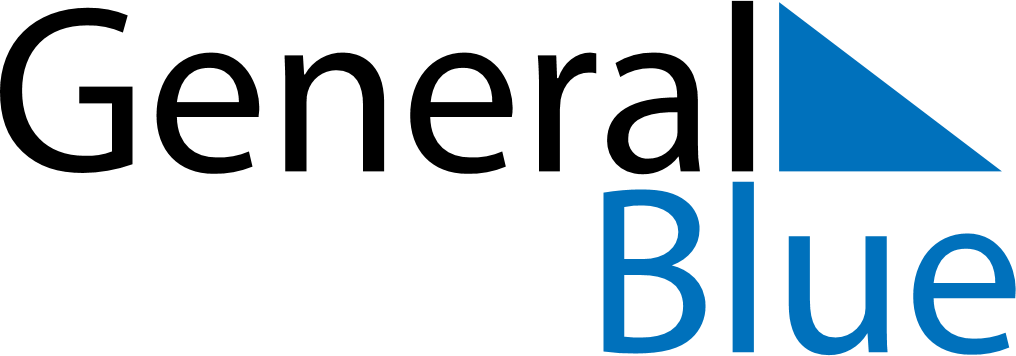 June 2018June 2018June 2018Aland IslandsAland IslandsSundayMondayTuesdayWednesdayThursdayFridaySaturday123456789Autonomy Day10111213141516Midsummer EveMidsummer Day1718192021222324252627282930